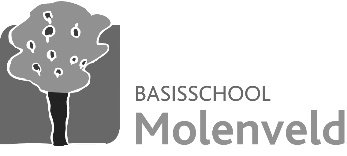 MENU februari 2021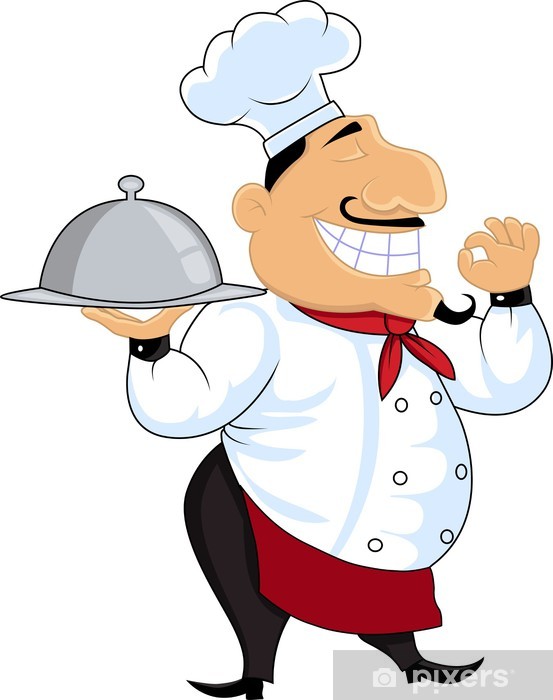 Maandag1Tomatensoep met balletjes - Gevogelte braadworst - Stamppot van groenten - FruitDinsdag 2Brunoisesoep - Boomstammetje - Boontjes gestoofd - Aardappelen - MelkproductWoensdag3Donderdag4Courgettesoep - Schartong - Vissaus - Regenboogwortelen gestoofd - Aardappelpuree - FruitVrijdag5Wortelsoep - Vol au vent met balletjes en champignons - Gebakken aardappelen - KoekjeZaterdag6Zondag7Maandag8Bloemkoolsoep - Macaroni met kaassaus met kalkoenham en broccoli - FruitDinsdag 9Preisoep - Witte pens - Appelmoes - Aardappelen - MelkproductWoensdag10Donderdag11Kervelsoep - Gepaneerde visfilet - Tartaar - Stamppot van spinazie - KoekjeVrijdag12Valentijnsmenu:  Hartverwarmende soep - Liefdesburger - Provençaalse saus - Aardappelhartjes - DonutZaterdag13Zondag14Maandag15KROKUSVAKANTIEDinsdag 16Woensdag17Donderdag18Vrijdag19Zaterdag20Zondag 21Maandag 22Wortelsoep - Kalkoenlapje - Vleesjus - Savooikool in bechamel - Aardappelen - FruitDinsdag 23Courgettesoep - Gevogelte vink - Snijbonen gestoofd - Aardappelen - MelkproductWoensdag24Donderdag 25Brunoisesoep - Bourgondisch stoofvlees - Aardappelpuree - KoekjeVrijdag 26Broccolisoep - Vegetarische spaghetti bolognaise - Gemalen kaas - FruitZaterdag 27Zondag 28